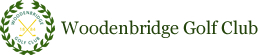 Entry Form - Mary McKenna Diamond Trophy 2024COMPETITION FORMAT 5 Pairs playing Scotch Foursomes Matchplay. Maximum allowable handicap is 50 per pairing. Age 60+ on or before 31st December in the preceding year 2023. Entries to be received in Woodenbridge Golf Club with accompanying entry fee of €180 by 29th February 2024Full competition details (including draw when completed) will be on the website www.woodenbridge.ie/diamond-trophyThe four provincial champions will play the All-Ireland semi-final and final in Woodenbridge Golf Club over the weekend of the 7th & 8th September 2024.ENTRY FORM Please complete this form and send it together with the entry fee of €180 payable to Woodenbridge GC (ref. MK24) to: Mary McKenna Administrator, Woodenbridge Golf Club, Vale of Avoca, Arklow, Co. Wicklow				YOUR CLUB TELEPHONE				YOUR CLUB E:MAIL		CLUB ADDRESS Team Manager	 (Please Print)					Lady Captain (Please Print)Name……………………………………………..				Name………………………………………..................Mobile No………………………………………				Mobile No…………………………………................				E:Mail……………………………………………..				E:Mail…………………………………………..............Woodenbridge Golf Club Bank Details:-BIC:AIBKIE2D		IBAN:IE07 AIBK 9330 2327 0860 60                                                    Please enter the name of your Club  and “MK24” as the reference if paying via bank transfer.